Katolička osnovna škola u ViroviticiJelovnik 20. 11. - 24. 11. 2023.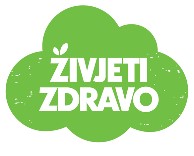 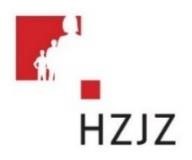 Škola zadržava pravo izmjene jelovnika zbog prenamjene namirnica i rasporeda dostave hrane!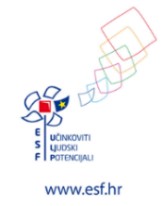 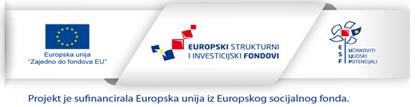 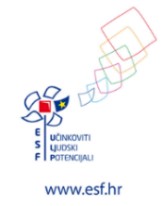 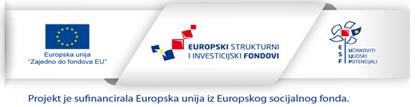 DoručakRučakUžinaPonedjeljak20.11.2023.Hrenovka u pecivu sok       Varivo od piletine i povrća                     kruhpudingUtorak21.11.2023.Maslac i medMlijekokruhGulaš od junetine Tjestenina salata Voćni jogurtSrijeda22.11.2023.Slana kiflica s paštetom od tunesokRižoto od puretine  Kruhcikla Zobena pločicaČetvrtak23.11.2023.Tost šunka-sirČokoladno mlijekoPohana piletina Povrće na maslacukruhVoćePetak24.11.2023.           Štrudla sa sirom                      jogurt    Grah s ječmenom kašom                     kruh           Kolač od maka